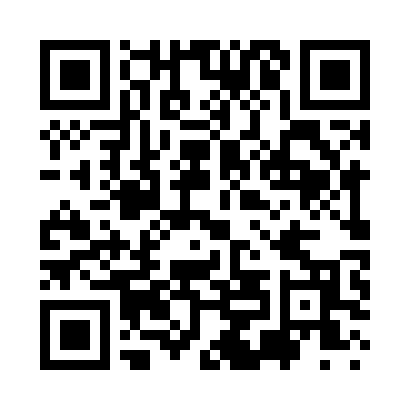 Prayer times for Odebolt, Iowa, USAMon 1 Jul 2024 - Wed 31 Jul 2024High Latitude Method: Angle Based RulePrayer Calculation Method: Islamic Society of North AmericaAsar Calculation Method: ShafiPrayer times provided by https://www.salahtimes.comDateDayFajrSunriseDhuhrAsrMaghribIsha1Mon4:045:491:255:289:0110:452Tue4:055:491:255:289:0110:453Wed4:065:501:255:289:0110:444Thu4:075:501:265:299:0110:445Fri4:085:511:265:299:0010:436Sat4:095:521:265:299:0010:437Sun4:105:521:265:299:0010:428Mon4:115:531:265:298:5910:419Tue4:125:541:265:298:5910:4110Wed4:135:541:275:298:5810:4011Thu4:145:551:275:298:5810:3912Fri4:155:561:275:298:5710:3813Sat4:165:571:275:298:5710:3714Sun4:175:571:275:298:5610:3615Mon4:195:581:275:288:5510:3516Tue4:205:591:275:288:5510:3417Wed4:216:001:275:288:5410:3318Thu4:226:011:275:288:5310:3219Fri4:246:021:275:288:5310:3020Sat4:256:031:275:288:5210:2921Sun4:266:041:275:288:5110:2822Mon4:286:051:285:278:5010:2623Tue4:296:051:285:278:4910:2524Wed4:316:061:285:278:4810:2425Thu4:326:071:285:278:4710:2226Fri4:336:081:285:268:4610:2127Sat4:356:091:285:268:4510:1928Sun4:366:101:285:268:4410:1829Mon4:386:111:275:258:4310:1630Tue4:396:121:275:258:4210:1531Wed4:416:131:275:248:4110:13